МУНИЦИПАЛЬНОЕ АВТОНОМНОЕ ДОШКОЛЬНОЕ ОБРАЗОВАТЕЛЬНОЕ УЧРЕЖДЕНИЕ ГОРОДА НИЖНЕВАРТОВСКА ДЕТСКИЙ САД № 44 «ЗОЛОТОЙ КЛЮЧИК»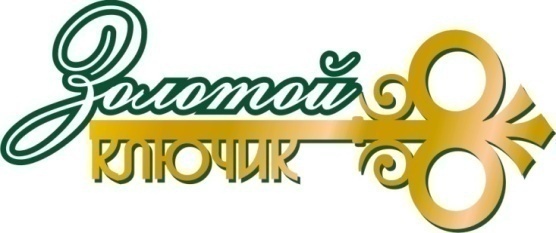 Встреча с елкой Конспект занятия по познавательному развитию: мир природы и мир человекаМаксимовой Ангелины Тимофеевны, воспитательНижневартовск, 2023Тема: Встреча с елкойЦель: формировать представления у детей о ёлке.Задачи:Образовательные-Познакомить детей с особенностями ёлки, берёзы, рябины;Развивающие-Формировать умение называть, сравнивать и различать деревья, ввести в активный словарь детей и закрепить названия составляющих частей дерева (ствол, корни, колючки, ветки большие и маленькие, листья).Воспитательные-Учить детей из двух частей складывать целое.Предварительная работа:Рассматривание иллюстраций с изображением новогодней ели, рассматривание новогодней ели в зале, чтение стихотворений про Ёлку.Оборудование/материалы к занятию:Бумага, большие бусины, иллюстрации ёлочки, берёзы и рябины.Ход занятия:ЭтапыДеятельность педагогаДеятельность воспитанникаОрганизационный момент МОТИВАЦИЯ!!!Воспитатель: "Доброе утро, ребята! Сегодня к нам пришла в гости ёлочка, берёза и рябина. И вместе с ними мы также узнаем части дерева, такие как ствол, корни, колючки, ветки большие и маленькие, листья. Давайте вместе весело поиграем, изучая мир деревьев!"Дети: Радостно отзываются, проявляя интерес к предстоящему занятию.ОсновнойОсновная часть: Воспитатель: "Давайте вместе вспомним, какие деревья пришли к нам в группу? Какие части дерева вы можете назвать?" (Показывает в картинках части дерева, чтобы дети смогли их увидеть). Воспитатель: "Теперь давайте поиграем в игру «Ты найди а я назову», где вы должны будите показать ту часть дерева которую я назову. Воспитатель: "Теперь давайте сложим два треугольника вместе, чтобы получилась нижняя часть нашей елочки" "Теперь остался последний треугольник, который мы положим сверху, чтобы завершить нашу елочку. Теперь возьмем бусины и украсим нашу ёлочку"" Вот и наша бумажная елочка готова! Каждый из вас сделал отличную работу" У вас поучилось сделать елочку?Дети: Называют различные деревья, такие как ёлка, берёза, рябина, и пытаются назвать их части. (ствол, корни, колючки, ветки большие и маленькие, листья). Дети активно участвуют в игреДети под руководством педагога создают апликацию "Елочка" без наклеивания, используя различные материалы (бумага, большие бусины).ФизминуткаВоспитатель: "Теперь немного поразвлечемся! Давайте превратимся в деревья и будем колышаться на ветру, как настоящие листочки. Давайте подпрыгаем и раскинем руки в стороны, как ветви деревьев!" Дети: Весело и с энтузиазмом выполняют физические упражнения.ЗаключительныйВоспитатель: "Сегодня мы узнали много нового о деревьях! Что мы сегодня сделали? Что мы узнали о частях дерева? Какие деревья мы сравнивали? Помните, что деревья - это часть нашей природы, и очень важно уметь узнавать их! Давайте попрощаемся с нашими гостями"Дети: Отвечают на вопросы воспитателя и делятся своими впечатлениями от занятия. 